GESTIÓN ACADÉMICA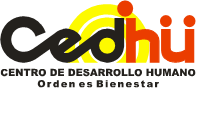 PLAN DE ACTIVIDADES VIRTUALES   PLATAFORMA ED.MODO 2020Fecha de envío: 29   de MayoDOCENTE:  ELIZABETH VALDERRAMA SERRANO 			NIVEL : BACHILLERATOPERIODO:  SEGUNDO                                                			SEMANA: 1 al 5 de JunioINDICADOR:  Comprende las características de los conceptos y aplicaciones de las cónicas, circunferencia.Cordialmente, LINEY ROA SANABRIA Rectora CURSO FECHA HORAASIGNATURATEMA ACTIVIDAD RECURSOSENLACE10A05/06/201GEOMETRÍAPosición relativas de la circunferencia.Taller ecuaciones, circunferencia según su medida de posición.Prueba Edmodohttps://join.skype.com/FMdcT37RCQDD10B03/06/201GEOMETRÍAPosición relativas de la circunferencia.Taller ecuaciones, circunferencia según su medida de posición.Prueba Edmodohttps://join.skype.com/Nd9b4SmYQXYw